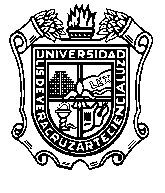 MISIÓNLa Facultad de Medicina es una institución educativa, donde se desarrolla investigación médica y educativa; comprometida a formar Médicos generales competentes en los aspectos biológicos, psicológicos y sociales para ejercer la profesión, de acuerdo a las necesidades de salud individual, colectiva y de su entorno, concebida esta como un bien público, de justicia social y derecho universal como un desarrollo humano sustentable, que le asegure a sus egresados continuar con su educación médica y el posgrado, como lo establece el Modelo Educativo de la Universidad VeracruzanaMISIÓNLa Facultad de Medicina es una institución educativa, donde se desarrolla investigación médica y educativa; comprometida a formar Médicos generales competentes en los aspectos biológicos, psicológicos y sociales para ejercer la profesión, de acuerdo a las necesidades de salud individual, colectiva y de su entorno, concebida esta como un bien público, de justicia social y derecho universal como un desarrollo humano sustentable, que le asegure a sus egresados continuar con su educación médica y el posgrado, como lo establece el Modelo Educativo de la Universidad VeracruzanaFACULTAD DE MEDICINA CAMPUSMINATITLANMISIÓNLa Facultad de Medicina es una institución educativa, donde se desarrolla investigación médica y educativa; comprometida a formar Médicos generales competentes en los aspectos biológicos, psicológicos y sociales para ejercer la profesión, de acuerdo a las necesidades de salud individual, colectiva y de su entorno, concebida esta como un bien público, de justicia social y derecho universal como un desarrollo humano sustentable, que le asegure a sus egresados continuar con su educación médica y el posgrado, como lo establece el Modelo Educativo de la Universidad VeracruzanaMISIÓNLa Facultad de Medicina es una institución educativa, donde se desarrolla investigación médica y educativa; comprometida a formar Médicos generales competentes en los aspectos biológicos, psicológicos y sociales para ejercer la profesión, de acuerdo a las necesidades de salud individual, colectiva y de su entorno, concebida esta como un bien público, de justicia social y derecho universal como un desarrollo humano sustentable, que le asegure a sus egresados continuar con su educación médica y el posgrado, como lo establece el Modelo Educativo de la Universidad VeracruzanaFotoNOMBRE Y MATRICULAVISIÓNAl 2030, ser una facultad de calidad con reconocimiento nacional e internacional; formadora de médicos generales competentes con liderazgo y humanismo, para la transformación de su entorno, que satisfagan las necesidades de recursos humanos para la conservación de la salud, con aportaciones científicas que impacten positivamente en los determinantes de salud.DR. JOSÉ LUIS SÁNCHEZ ROMÁNDIRECTORVISIÓNAl 2030, ser una facultad de calidad con reconocimiento nacional e internacional; formadora de médicos generales competentes con liderazgo y humanismo, para la transformación de su entorno, que satisfagan las necesidades de recursos humanos para la conservación de la salud, con aportaciones científicas que impacten positivamente en los determinantes de salud.DR. JOSÉ LUIS SÁNCHEZ ROMÁNDIRECTOR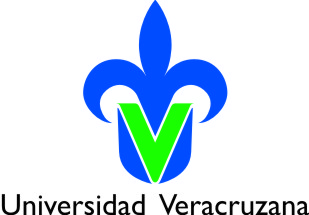 VISIÓNAl 2030, ser una facultad de calidad con reconocimiento nacional e internacional; formadora de médicos generales competentes con liderazgo y humanismo, para la transformación de su entorno, que satisfagan las necesidades de recursos humanos para la conservación de la salud, con aportaciones científicas que impacten positivamente en los determinantes de salud.DR. JOSÉ LUIS SÁNCHEZ ROMÁNDIRECTOR